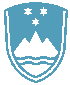 POROČILO O REDNEM INŠPEKCIJSKEM PREGLEDU NAPRAVE, KI LAHKO POVZROČIONESNAŽEVANJE OKOLJA VEČJEGA OBSEGAZavezanec: SIJ Metal Ravne d.o.o.Koroška cesta 142390 Ravne na KoroškemNaprava / lokacija: Koroška cesta 142390 Ravne na KoroškemDatum pregleda: 25. 9. 2018Okoljevarstveno dovoljenje (OVD), številka:35407-116/2006-17 (30. 6. 2010) s spremembamiUsklajenost z OVD:DAZaključki / naslednje aktivnosti:V letu 2019 je bilo delovanje naprave brez posebnosti, do prekomernih obremenitevokolja ni prišlo.